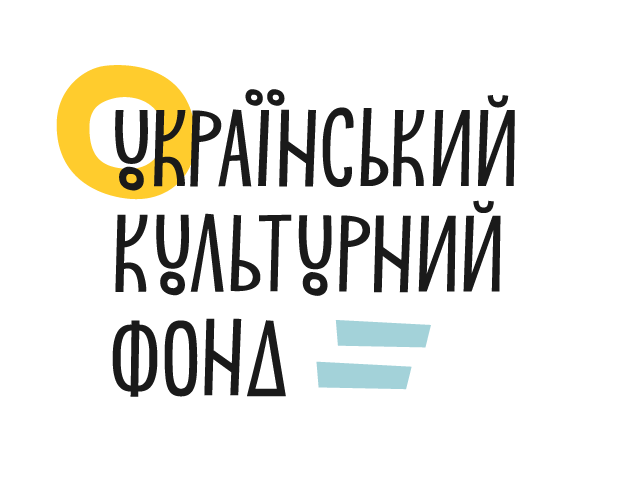 		Додаток 3до Договору про надання гранту №__________		від «_____»_______________2020 р.ЗМІСТОВИЙ ЗВІТ про виконання Проєкту №__________Конкурсної програма «Інституційна підтримка»І. Загальна інформація про проєктІІ.  Детальний опис реалізації проєкту Вплив інституційної підтримки на організацію ____________________________________________________________________________________________________________________________________________________________________________(чи інституційна підтримка допомогла зменшити негативний вплив від впровадження обмежень діяльності в час пандемії вірусної інфекції COVID-19; опишіть вплив на організаційну спроможність, людський ресурс, роботу з цільовою аудиторією, партнерами та н.)Грантоотримувач (назва):Грантоотримувач (ЄДРПОУ):Пріоритетний сектор Вид діяльності за КВЕДРозмір фінансування від Українського культурного фонду (грн):№Вид діяльностіПеріод виконанняВідповідальний працівник Результат Показник, джерело перевірки 1.2.(ПІБ    представника                                               грантоотримувача)(підпис)(дата заповнення)